    المملكة العربية السعودية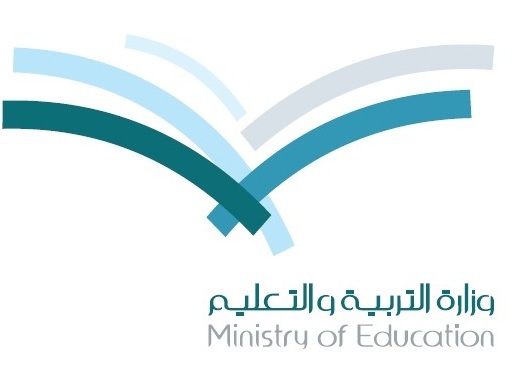        وزارة التربية والتعليمإدارة التربية والتعليم بالمدينة المنورةمدرسة                       													الصف:الأول الابتدائياستمارة تقييم منهج لغتي الفصل الدراسي الأول للعام الدراسي 1435/1436هـملاحظات:-    *يرجى متابعة الطالب يوميا وحفظ الأناشيد المقررة وقراءة الدرس كما هو مبين في الجدول.							معلم المادة/عبدالله الصبحيلمعرفة المهارات والأساليب المستهدفة (الوحدة الأولى صفحة 10-الوحدة الثانية صفحة 62)       المملكة العربية السعودية        وزارة التربية والتعليمإدارة التربية والتعليم بالمدينة المنورة                                              													الصف:الأول الابتدائياستمارة تقييم لمنهج لغتي الفصل الدراسي الأول للعام الدراسي 1435/1436هـملاحظات:-  *يرجى متابعة الطالب يوميا وحفظ الأناشيد المقررة وقراءة الدرس كما هو مبين في الجدول.							معلم المادة/عبدالله الصبحيلمعرفة المهارات والأساليب المستهدفة (الوحدة الثانية صفحة 62-الوحدة الثالثة صفحة114)الأسبوعالتاريخالوحدةالموضوعالمهارات والأساليب المستهدفةالمهارات والأساليب المستهدفةالمهارات والأساليب المستهدفةالمهارات والأساليب المستهدفةالمهارات والأساليب المستهدفةالمهارات والأساليب المستهدفةالنشيد التقديرتوقيع المعلمتوقيع ولي الأمرملاحظاتالأسبوعالتاريخالوحدةالموضوعالاستماعالتحدث القراءةالكتابةالتراكيب اللغويةالقيمالنشيد التقديرتوقيع المعلمتوقيع ولي الأمرملاحظاتالأول17/12-20/12التهيئة والاستعدادالأول17/12-20/12التهيئة والاستعدادالثاني24/12-28/12كتاب التهيئة جميع الوحداتالثاني24/12-28/12كتاب التهيئة جميع الوحداتالثالث1/1—5/1الأولـــــى(أسرتي)نص الاستماع نشيد دعاء حرف( م ب)الثالث1/1—5/1الأولـــــى(أسرتي)نص الاستماع نشيد دعاء حرف( م ب)الرابع8/1—12/1الأولـــــى(أسرتي)حرف (  ل)الرابع8/1—12/1الأولـــــى(أسرتي)حرف (  ل)الخامس15/1—19/1الأولـــــى(أسرتي)حرف (د ن)الخامس15/1—19/1الأولـــــى(أسرتي)حرف (د ن)السادس22/1-26/1الأولـــــى(أسرتي)حرف (ر)كتاب النشاطالسادس22/1-26/1الأولـــــى(أسرتي)حرف (ر)كتاب النشاطالسابع29/1—3/2الثـانيـة(مدرستي)نص الاستماعمدرستي حديقتي         حرف(ص)السابع29/1—3/2الثـانيـة(مدرستي)نص الاستماعمدرستي حديقتي         حرف(ص)الثامن6/2—10/2الثـانيـة(مدرستي)حرف (ف-س)الثامن6/2—10/2الثـانيـة(مدرستي)حرف (ف-س)الأسبوعالتاريخالوحدةالموضوعالمهارات والأساليب المستهدفةالمهارات والأساليب المستهدفةالمهارات والأساليب المستهدفةالمهارات والأساليب المستهدفةالمهارات والأساليب المستهدفةالنشيدالتقديرتوقيع المعلمتوقيع ولي الأمرملاحظاتالأسبوعالتاريخالوحدةالموضوعالاستماعالتحدث القراءةالكتابةالتراكيب اللغويةالقيمالنشيدالتقديرتوقيع المعلمتوقيع ولي الأمرملاحظاتالتاسع20/2-24/2الثــانيــة(مدرستي)حرف (ت- ق)التاسع20/2-24/2الثــانيــة(مدرستي)حرف (ت- ق)العاشر27/2-2/3الثــانيــة(مدرستي)حرف (ح)العاشر27/2-2/3الثــانيــة(مدرستي)حرف (ح)الحادي عشر5/3-9/3الثــانيــة(مدرستي)وحدة مدرستيكتاب النشاطالحادي عشر5/3-9/3الثــانيــة(مدرستي)وحدة مدرستيكتاب النشاطالثاني عشر12/3-16/3الثــــــــــــالثــــــة(مدينتي) نص الاستماع نشيد أرض بلادي حرف( أ )الثاني عشر12/3-16/3الثــــــــــــالثــــــة(مدينتي) نص الاستماع نشيد أرض بلادي حرف( أ )الثالث عشر19/3-23/3الثــــــــــــالثــــــة(مدينتي)حرف ( ط- ز )الثالث عشر19/3-23/3الثــــــــــــالثــــــة(مدينتي)حرف ( ط- ز )الرابع عشر26/3-30/3الثــــــــــــالثــــــة(مدينتي)حرف ( و- ج  )الرابع عشر26/3-30/3الثــــــــــــالثــــــة(مدينتي)حرف ( و- ج  )الخامس عشر3/4-7/3الثــــــــــــالثــــــة(مدينتي)حرف (ش  )  كتاب النشاطالخامس عشر3/4-7/3الثــــــــــــالثــــــة(مدينتي)حرف (ش  )  كتاب النشاطالسادس عشر10/3-14/3مراجعة عامة لجميع الحروفالسادس عشر10/3-14/3مراجعة عامة لجميع الحروف